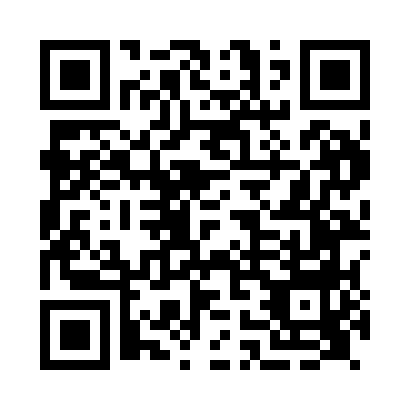 Prayer times for Harlech, Gwynedd, UKMon 1 Jul 2024 - Wed 31 Jul 2024High Latitude Method: Angle Based RulePrayer Calculation Method: Islamic Society of North AmericaAsar Calculation Method: HanafiPrayer times provided by https://www.salahtimes.comDateDayFajrSunriseDhuhrAsrMaghribIsha1Mon3:084:561:207:009:4411:322Tue3:094:571:217:009:4411:323Wed3:094:581:216:599:4311:324Thu3:104:591:216:599:4311:325Fri3:104:591:216:599:4211:326Sat3:115:001:216:599:4211:317Sun3:115:011:216:599:4111:318Mon3:125:021:226:589:4011:319Tue3:125:031:226:589:4011:3110Wed3:135:051:226:589:3911:3011Thu3:145:061:226:579:3811:3012Fri3:145:071:226:579:3711:2913Sat3:155:081:226:569:3611:2914Sun3:165:091:226:569:3511:2815Mon3:165:111:226:559:3411:2816Tue3:175:121:236:559:3311:2717Wed3:185:131:236:549:3111:2718Thu3:185:141:236:539:3011:2619Fri3:195:161:236:539:2911:2620Sat3:205:171:236:529:2811:2521Sun3:215:191:236:519:2611:2422Mon3:215:201:236:519:2511:2423Tue3:225:221:236:509:2411:2324Wed3:235:231:236:499:2211:2225Thu3:245:251:236:489:2111:2226Fri3:245:261:236:479:1911:2127Sat3:255:281:236:469:1811:2028Sun3:265:291:236:459:1611:1929Mon3:275:311:236:449:1411:1830Tue3:275:321:236:439:1311:1831Wed3:285:341:236:429:1111:17